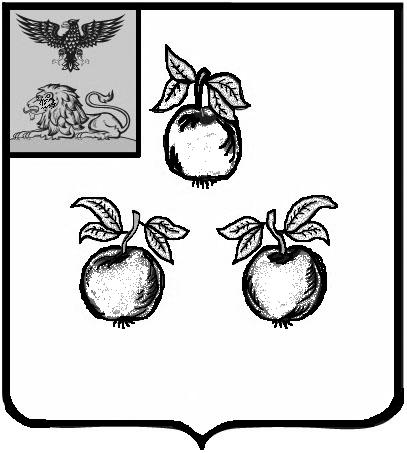 БЕЛГОРОДСКАЯ ОБЛАСТЬАДМИНИСТРАЦИЯ МУНИЦИПАЛЬНОГО РАЙОНА«КОРОЧАНСКИЙ РАЙОН» ПОСТАНОВЛЕНИЕКороча«11» мая  2023 г.                                                                                                                     № ____322_____Об утверждении списка молодых семей-участников мероприятия  по  обеспечению жильем молодых семей ведомственной целевойпрограммы «Оказание государственной поддержки гражданам в обеспечении жильем и оплате жилищно-коммунальных услуг» государственной программы Российской Федерации «Обеспечение  доступным икомфортным жильем и коммунальными услугами граждан Российской Федерации»В целях реализации на территории Корочанского района мероприятия  по  обеспечению жильем молодых семей ведомственной целевой программы «Оказание государственной поддержки гражданам в обеспечении жильем и оплате жилищно-коммунальных услуг» государственной программы Российской Федерации «Обеспечение  доступным и комфортным жильем и коммунальными услугами граждан Российской Федерации», утвержденной постановлением Правительства Российской Федерации от 30 декабря 2017 года № 1710, а также в соответствии с постановлением Правительства Белгородской области от 10 ноября 2014 года № 410-пп «Об утверждении Порядка предоставления молодым семьям социальных выплат на приобретение (строительство) жилья и их использования», постановлением администрации муниципального района «Корочанский район» от 12 сентября 2014 года № 652 «Об утверждении муниципальной программы Корочанского района «Обеспечение доступным и комфортным жильем и коммунальными услугами жителей Корочанского района», протоколом комиссии по жилищным вопросам при   администрации   муниципального   района   «Корочанский   район»                  от 03 мая 2023 года № 10 администрация муниципального  района   «Корочанский  район» п о с т а н о в л я е т :1. Утвердить список молодых семей-участников  мероприятия  по  обеспечению жильем молодых семей ведомственной целевой программы «Оказание государственной поддержки гражданам в обеспечении жильем и оплате жилищно-коммунальных услуг» государственной программы Российской Федерации «Обеспечение  доступным и комфортным жильем и коммунальными услугами граждан Российской Федерации», изъявивших желание получить социальную выплату в планируемом году (прилагается).2. Управлению   по   строительству,   транспорту,   связи  и  ЖКХ            (Ткачев Д.С.) разместить список молодых семей - участников мероприятия ведомственной целевой программы «Оказание государственной поддержки гражданам в обеспечении жильем и оплате жилищно-коммунальных услуг» государственной программы Российской Федерации «Обеспечение  доступным и комфортным жильем и коммунальными услугами граждан Российской Федерации», изъявивших желание получить социальную выплату в планируемом году на  официальном сайте органов местного самоуправления муниципального района «Корочанский район» в информационно-коммуникационной сети общего пользования.3.	Контроль за исполнением постановления возложить на заместителя главы администрации  по строительству, транспорту, связи и  ЖКХ                Агаркову В.А. Глава администрацииКорочанского района				                                        Н.В.  НестеровУтвержденпостановлением администрации  муниципального района «Корочанский район»от « 11 »мая  2023 г.№ 322Списокмолодых семей-участников мероприятия ведомственной целевой программы «Оказание государственной поддержки гражданам в обеспечении жильем и оплате жилищно-коммунальных услуг» государственной программы Российской Федерации «Обеспечение  доступным и комфортным жильем и коммунальными услугами граждан Российской Федерации», изъявивших желание получить социальную выплату в планируемом году№ п/пФИОКоличество членов молодой семьиДата включения в состав участников мероприятияМазурина Наталья Сергеевна214.03.2022Сторожевы Андрей Михайлович и  Надежда Сергеевна315.04.2022 Ковалева Маргарита Сергеевна222.06.2022Лазаревы Алексей Николаевич и Алина Витальевна304.07.2022 Евсеевы Владислав Олегович и Анастасия Григорьевна304.07.2022 Солодовник Анастасия Тимофеевна211.07.2022Лисавцова Наталья Александровна201.08.2022Стукало Оксана Сергеевна208.08.2022Демоновы Алексей Юрьевич и Алеся Владимировна321.10.2022Фурмановы Алексей Евгеньевич и Яна Игоревна402.11.2022Фурмановы Евгений Александрович и Ирина Игоревна209.01.2023 Лопины Евгений Александрович и Наталья Игоревна317.03.2023 Чопуровы Руслан Рамиз оглы и Эллада Гурбан кызы424.03.2023Пустоселовы Михаил Вячеславович и Евгения Руслановна230.03.2023 Шаховы Роман Сергеевич и Диана Алексеевна424.04.2023Кирюхины Евгений Алексеевич и Валерия Владимировна424.04.2023 Полюховы Михаил Владимирович и  Ольга Александровна224.04.2023 Гречущевы Андрей Владимирович и Юлия Николаевна327.04.2023 